Aanvraagformulier Extra verlof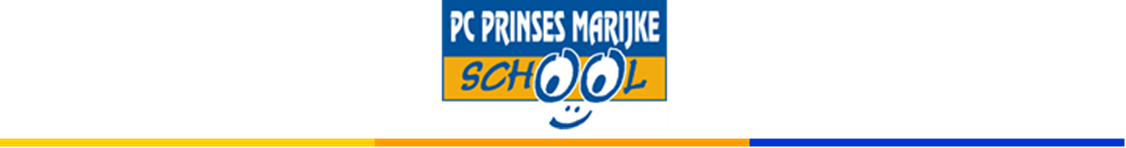 Aanvraagformulier Extra verlofAanvraagformulier Extra verlofAanvraagformulier Extra verlofAanvraagformulier Extra verlofAanvraagformulier Extra verlofAanvraagformulier Extra verlofLeerling(en)Leerling(en)Leerling(en)Leerling(en)Leerling(en)Voor-/achternaamVoor-/achternaamVoor-/achternaamVoor-/achternaamGeboortedatumGroep1234Adres, Postcode en woonplaats:Adres, Postcode en woonplaats:Adres, Postcode en woonplaats:Adres, Postcode en woonplaats:Begindatum extra verlof (dd-mm-jjjj):Begindatum extra verlof (dd-mm-jjjj):Begindatum extra verlof (dd-mm-jjjj):Begindatum extra verlof (dd-mm-jjjj):Einddatum extra verlof (dd-mm-jjjj):Einddatum extra verlof (dd-mm-jjjj):Einddatum extra verlof (dd-mm-jjjj):Einddatum extra verlof (dd-mm-jjjj):Totaal aantal verlofdagen:Totaal aantal verlofdagen:Totaal aantal verlofdagen:Totaal aantal verlofdagen:Wat is reden voor de aanvraag van het verlof? (graag aankruisen)Wat is reden voor de aanvraag van het verlof? (graag aankruisen)Wat is reden voor de aanvraag van het verlof? (graag aankruisen)Wat is reden voor de aanvraag van het verlof? (graag aankruisen)Wat is reden voor de aanvraag van het verlof? (graag aankruisen)Wat is reden voor de aanvraag van het verlof? (graag aankruisen)Wat is reden voor de aanvraag van het verlof? (graag aankruisen)OOReligieuze feestdagReligieuze feestdagReligieuze feestdagReligieuze feestdagReligieuze feestdagOOErnstige ziekte, overlijden, begrafenis/crematie (1,2 of 4 dagen)Ernstige ziekte, overlijden, begrafenis/crematie (1,2 of 4 dagen)Ernstige ziekte, overlijden, begrafenis/crematie (1,2 of 4 dagen)Ernstige ziekte, overlijden, begrafenis/crematie (1,2 of 4 dagen)Ernstige ziekte, overlijden, begrafenis/crematie (1,2 of 4 dagen)OOHuwelijk van familie (1 of 2 dagen)Huwelijk van familie (1 of 2 dagen)Huwelijk van familie (1 of 2 dagen)Huwelijk van familie (1 of 2 dagen)Huwelijk van familie (1 of 2 dagen)OOGezinsuitbreiding (1 dag)Gezinsuitbreiding (1 dag)Gezinsuitbreiding (1 dag)Gezinsuitbreiding (1 dag)Gezinsuitbreiding (1 dag)OOAard van het beroep van (één van) de ouders (max. 10 dagen) Bij aard van het beroep: Een werkgeversverklaring van (één van) de ouders moet worden ingeleverdom aan te tonen dat het extra verlof om een specifieke reden wordt aangevraagd.Aard van het beroep van (één van) de ouders (max. 10 dagen) Bij aard van het beroep: Een werkgeversverklaring van (één van) de ouders moet worden ingeleverdom aan te tonen dat het extra verlof om een specifieke reden wordt aangevraagd.Aard van het beroep van (één van) de ouders (max. 10 dagen) Bij aard van het beroep: Een werkgeversverklaring van (één van) de ouders moet worden ingeleverdom aan te tonen dat het extra verlof om een specifieke reden wordt aangevraagd.Aard van het beroep van (één van) de ouders (max. 10 dagen) Bij aard van het beroep: Een werkgeversverklaring van (één van) de ouders moet worden ingeleverdom aan te tonen dat het extra verlof om een specifieke reden wordt aangevraagd.Aard van het beroep van (één van) de ouders (max. 10 dagen) Bij aard van het beroep: Een werkgeversverklaring van (één van) de ouders moet worden ingeleverdom aan te tonen dat het extra verlof om een specifieke reden wordt aangevraagd.OOAnders, namelijk (bij motivatie invullen)Anders, namelijk (bij motivatie invullen)Anders, namelijk (bij motivatie invullen)Anders, namelijk (bij motivatie invullen)Anders, namelijk (bij motivatie invullen)Motivatie:Motivatie:Motivatie:Motivatie:Motivatie:Motivatie:Motivatie:Er mag dus géén vrij worden gegeven in verband met:Er mag dus géén vrij worden gegeven in verband met:Er mag dus géén vrij worden gegeven in verband met:Er mag dus géén vrij worden gegeven in verband met:Er mag dus géén vrij worden gegeven in verband met:Er mag dus géén vrij worden gegeven in verband met:Er mag dus géén vrij worden gegeven in verband met:· Goedkopere vakanties buiten het seizoen;· Door anderen betaalde vakanties;· Het ophalen van familie;· Midweek- of weekeindevakanties;· Al jaren niet op vakantie geweest;· Reeds ticket gekocht of reservering gedaan;· Meereizen met anderen;· Reeds een ander kind vrij;· Vlak voor de vakantie wordt er toch bijna geen les meer gegeven· Goedkopere vakanties buiten het seizoen;· Door anderen betaalde vakanties;· Het ophalen van familie;· Midweek- of weekeindevakanties;· Al jaren niet op vakantie geweest;· Reeds ticket gekocht of reservering gedaan;· Meereizen met anderen;· Reeds een ander kind vrij;· Vlak voor de vakantie wordt er toch bijna geen les meer gegeven· Goedkopere vakanties buiten het seizoen;· Door anderen betaalde vakanties;· Het ophalen van familie;· Midweek- of weekeindevakanties;· Al jaren niet op vakantie geweest;· Reeds ticket gekocht of reservering gedaan;· Meereizen met anderen;· Reeds een ander kind vrij;· Vlak voor de vakantie wordt er toch bijna geen les meer gegeven· Goedkopere vakanties buiten het seizoen;· Door anderen betaalde vakanties;· Het ophalen van familie;· Midweek- of weekeindevakanties;· Al jaren niet op vakantie geweest;· Reeds ticket gekocht of reservering gedaan;· Meereizen met anderen;· Reeds een ander kind vrij;· Vlak voor de vakantie wordt er toch bijna geen les meer gegeven· Goedkopere vakanties buiten het seizoen;· Door anderen betaalde vakanties;· Het ophalen van familie;· Midweek- of weekeindevakanties;· Al jaren niet op vakantie geweest;· Reeds ticket gekocht of reservering gedaan;· Meereizen met anderen;· Reeds een ander kind vrij;· Vlak voor de vakantie wordt er toch bijna geen les meer gegeven· Goedkopere vakanties buiten het seizoen;· Door anderen betaalde vakanties;· Het ophalen van familie;· Midweek- of weekeindevakanties;· Al jaren niet op vakantie geweest;· Reeds ticket gekocht of reservering gedaan;· Meereizen met anderen;· Reeds een ander kind vrij;· Vlak voor de vakantie wordt er toch bijna geen les meer gegeven· Goedkopere vakanties buiten het seizoen;· Door anderen betaalde vakanties;· Het ophalen van familie;· Midweek- of weekeindevakanties;· Al jaren niet op vakantie geweest;· Reeds ticket gekocht of reservering gedaan;· Meereizen met anderen;· Reeds een ander kind vrij;· Vlak voor de vakantie wordt er toch bijna geen les meer gegevenExtra verlofaanvraag ingevuld door:Extra verlofaanvraag ingevuld door:Extra verlofaanvraag ingevuld door:Extra verlofaanvraag ingevuld door:Extra verlofaanvraag ingevuld door:Extra verlofaanvraag ingevuld door:Extra verlofaanvraag ingevuld door:NaamNaamNaamPostcode/ woonplaatsPostcode/ woonplaatsPostcode/ woonplaatse-mailadrese-mailadrese-mailadresDatumDatumDatumHandtekening aanvragerHandtekening aanvragerHandtekening aanvragerU kunt dit aanvraagformulier inleveren bij de directeur van de schoolU kunt dit aanvraagformulier inleveren bij de directeur van de schoolU kunt dit aanvraagformulier inleveren bij de directeur van de schoolU kunt dit aanvraagformulier inleveren bij de directeur van de schoolU kunt dit aanvraagformulier inleveren bij de directeur van de schoolU kunt dit aanvraagformulier inleveren bij de directeur van de schoolU kunt dit aanvraagformulier inleveren bij de directeur van de schoolMevr. M. Naberman,Noetselerbergweg 23,7441 BH Nijverdal.Mevr. M. Naberman,Noetselerbergweg 23,7441 BH Nijverdal.Mevr. M. Naberman,Noetselerbergweg 23,7441 BH Nijverdal.Mevr. M. Naberman,Noetselerbergweg 23,7441 BH Nijverdal.Mevr. M. Naberman,Noetselerbergweg 23,7441 BH Nijverdal.Mevr. M. Naberman,Noetselerbergweg 23,7441 BH Nijverdal.Mevr. M. Naberman,Noetselerbergweg 23,7441 BH Nijverdal.U kunt dit aanvraagformulier inleveren bij de directeur van de school:Binnen veertien dagen na uw aanvraag, ontvangt u bericht of uw aanvraag voorextra verlof goedgekeurd is.U kunt dit aanvraagformulier inleveren bij de directeur van de school:Binnen veertien dagen na uw aanvraag, ontvangt u bericht of uw aanvraag voorextra verlof goedgekeurd is.U kunt dit aanvraagformulier inleveren bij de directeur van de school:Binnen veertien dagen na uw aanvraag, ontvangt u bericht of uw aanvraag voorextra verlof goedgekeurd is.U kunt dit aanvraagformulier inleveren bij de directeur van de school:Binnen veertien dagen na uw aanvraag, ontvangt u bericht of uw aanvraag voorextra verlof goedgekeurd is.U kunt dit aanvraagformulier inleveren bij de directeur van de school:Binnen veertien dagen na uw aanvraag, ontvangt u bericht of uw aanvraag voorextra verlof goedgekeurd is.U kunt dit aanvraagformulier inleveren bij de directeur van de school:Binnen veertien dagen na uw aanvraag, ontvangt u bericht of uw aanvraag voorextra verlof goedgekeurd is.U kunt dit aanvraagformulier inleveren bij de directeur van de school:Binnen veertien dagen na uw aanvraag, ontvangt u bericht of uw aanvraag voorextra verlof goedgekeurd is.